How To Grow/Care For Paperwhites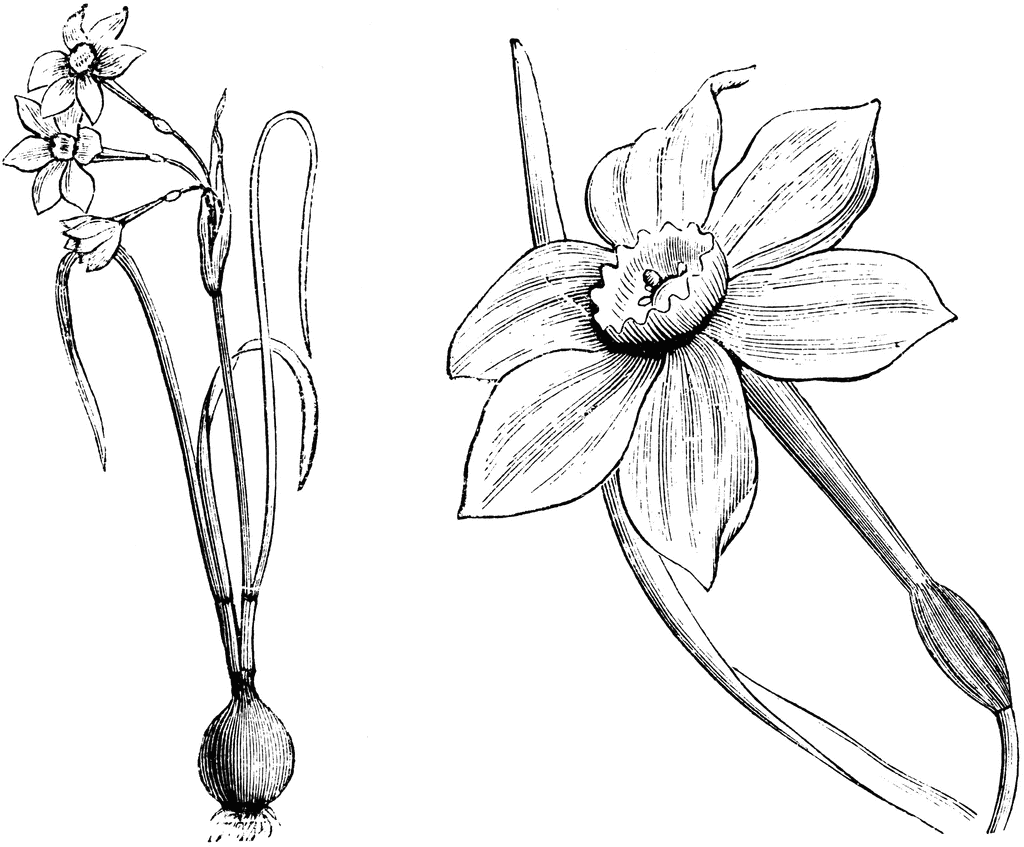 Fill container with pebbles.Nestle each bulb slightly into the stones so they are stable and add a few extra stones around the edges.Add water until the very bottom of the bulb is wet, but no more as the bulbs will rot. Place bulbs in a sunny window. Add water when needed. Roots will appear in 1-2 weeks. Blooms will appear in 3 to 4 weeks. How To Grow/Care For PaperwhitesFill container with pebbles.Nestle each bulb slightly into the stones so they are stable and add a few extra stones around the edges.Add water until the very bottom of the bulb is wet, but no more as the bulbs will rot. Place bulbs in a sunny window. Add water when needed. Roots will appear in 1-2 weeks. Blooms will appear in 3 to 4 weeks. How To Grow/Care For PaperwhitesFill container with pebbles.Nestle each bulb slightly into the stones so they are stable and add a few extra stones around the edges.Add water until the very bottom of the bulb is wet, but no more as the bulbs will rot. Place bulbs in a sunny window. Add water when needed. Roots will appear in 1-2 weeks. Blooms will appear in 3 to 4 weeks. How To Grow/Care For PaperwhitesFill container with pebbles.Nestle each bulb slightly into the stones so they are stable and add a few extra stones around the edges.Add water until the very bottom of the bulb is wet, but no more as the bulbs will rot. Place bulbs in a sunny window. Add water when needed. Roots will appear in 1-2 weeks. Blooms will appear in 3 to 4 weeks. 